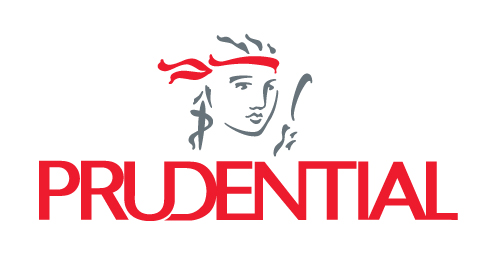 Prudential  Role Profile TITTLE					: Chuyên viên tư vấn tài chính – Kênh hợp tác ngân hàngREPORTING TO					: Trưởng phòng quản lý đối tác ngân hàng DIVISION/DEPARTMENT				: Partnership Distribution / BancassuranceLOCATION					: HCMJOB CODE					: Nội dung công việc:• Bancassurance là một sự kết hợp giữa tập đoàn bảo hiểm hàng đầu thế giới và những ngân hàng danh tiếng (MaritimeBank, Agribank, VIB, HongLeong Bank, Standard Chartered Bank.... ) 
• Chuyên viên tư vấn Bancassurance: nhân viên chính thức của tập đoàn bảo hiểm nhân thọ Prudential• Làm việc tại các chi nhánh Ngân hàng và sử dụng nguồn khách hàng từ các Ngân hàng đối tác để giới thiệu, tư vấn và bán sản phẩm tới những khách hàng tiềm năng về các sản phẩm Bảo Hiểm của Công ty bảo hiểm Prudential
• Làm việc trực tiếp với CBNV và quản lý của Ngân hàng đối tác
• Gặp gỡ và tư vấn khách hàng tại ngân hàng
• Thu thập thông tin cần thiết theo mẫu thông tin khách hàng khi khách hàng quan tâm đến sản phẩm
• Giúp khách hàng điền thông tin vào mẫu yêu cầu
• Nộp bộ hồ sơ của khách hàng về bộ phận thẩm định
• Chăm sóc khách hàng
• Báo cáo công việc hàng ngày cho Giám sát/Trưởng nhóm
• Tham gia các buổi lập kế hoạch kinh doanh với Giám sát/Trưởng nhóm/CBNV Ngân hàng
• Thực hiện các công việc khác được giao từ cấp Quản lýYêu cầu công việc:-  Tốt nghiệp Ðại học hoặc Cao đẳng 
• Có kinh nghiệm về sales, bảo hiểm hoặc ngân hàng là một lợi thế
• Kỹ nãng giao tiếp và đàm phán xuất sắc
• Có tinh thần trách nhiệm cao, cam kết làm việc lâu dài
• Có tinh thần làm việc nhóm
• Nhanh nhẹn, năng động, chịu học hỏi.
• Phong cách chuyên nghiệp.
• Ngoại hình dễ nhìn.Phúc lợi:-  Thu nhập: Lương cơ bản + hoa hồng (không giới hạn) 
Lương cơ bản: 5,000,000 VND/tháng (vị trí FSC) 
10,000,000 VND/tháng (vị trí Senior FSC) 
15,000,000 VND/tháng (vị trí Excutive FSC) 
• Nhân viên ký hợp đồng lao động chính thức với công ty Prudential.
• Ðược hỗ trợ đồng phục, Laptop, 3G, điện thoại....
• Ðầy đủ các chế độ do nhà nước quy định (Phép năm 20 ngày + BH y tế + BH khám chữa bệnh +BH tai nạn + BH Xã hội + BH thất nghiệp + BH chăm Sóc sức khỏe cao cấp cho vợ/chồng/con)
• Khám sức khỏe định kỳ.
• Môi trường làm việc chuyên nghiệp 
• Ðược đào tạo các kỹ năng chuyên sâu
• Cơ hội thăng tiến trong công việc và trở thành Trưởng Phòng
• Ðược đi du lịch trong và ngoài nước hàng năm theo chế độ khen thưởng cho nhân viên
• Nhiều chế độ khen thưởng: Tháng, quý, năm, duy trì hợp đồng, chăm sóc khách hàng, lưong tháng 13 (tháng 14, tháng 15…tùy theo tình hình kinh doanh)
Hồ Sơ:• Sơ yếu lý lịch (công chứng trong vòng 6 tháng)
• Chứng minh nhân dân (photo giấy A4)
• Hộ khầu (photo giấy A4)
• Bằng cấp (photo giấy A4) 
• 2 hình 3x4, 2 hình 4x6Liên Hệ:Bộ phận tuyển dụng nhân sự: Chị Nguyễn Ngọc Đoan TrangOffice: (+84 8) 3 951 3188     Ext: 85458 | Mobile: 0922 031 330Website: www.prudential.com.vn | Email: nnd.trang@prudential.com.vnAnh Trần Huyền Hải LongOffice: (+84 8) 3 951 3188     Ext: 85448 | Mobile: 0902 381 013Website: www.prudential.com.vn | Email: thh.long@prudential.com.vn